Администрация города Липецка информирует владельцев нестационарных объектов о том, что решением сессии Липецкого городского Совета депутатов 25.08.2015 года № 1093 принят Порядок перемещения (переноса) самовольно размещенных нестационарных объектов потребительского рынка на территории города Липецка, согласно которому собственник объекта или лицо, использующее объект обязан выполнить требование о добровольном перемещении (переносе) с незаконно занимаемой территорий в противном случае будут проведены мероприятия по перемещению (переносу) нестационарных торговых объектов администрацией города Липецка. На 06.06.2016 составлено 3 акта выявления самовольно размещенных нестационарных объектов потребительского рынка: № п/пАдресный ориентирТип объектаАкт выявления самовольно размещенного нестационарного объектаСрок исполнения требования о доброволь-ном перемеще-нии (переносе) объектаФото1ул.50 лет НЛМК, район дома 21тонар№ 167  от 06.06.201615.06.2016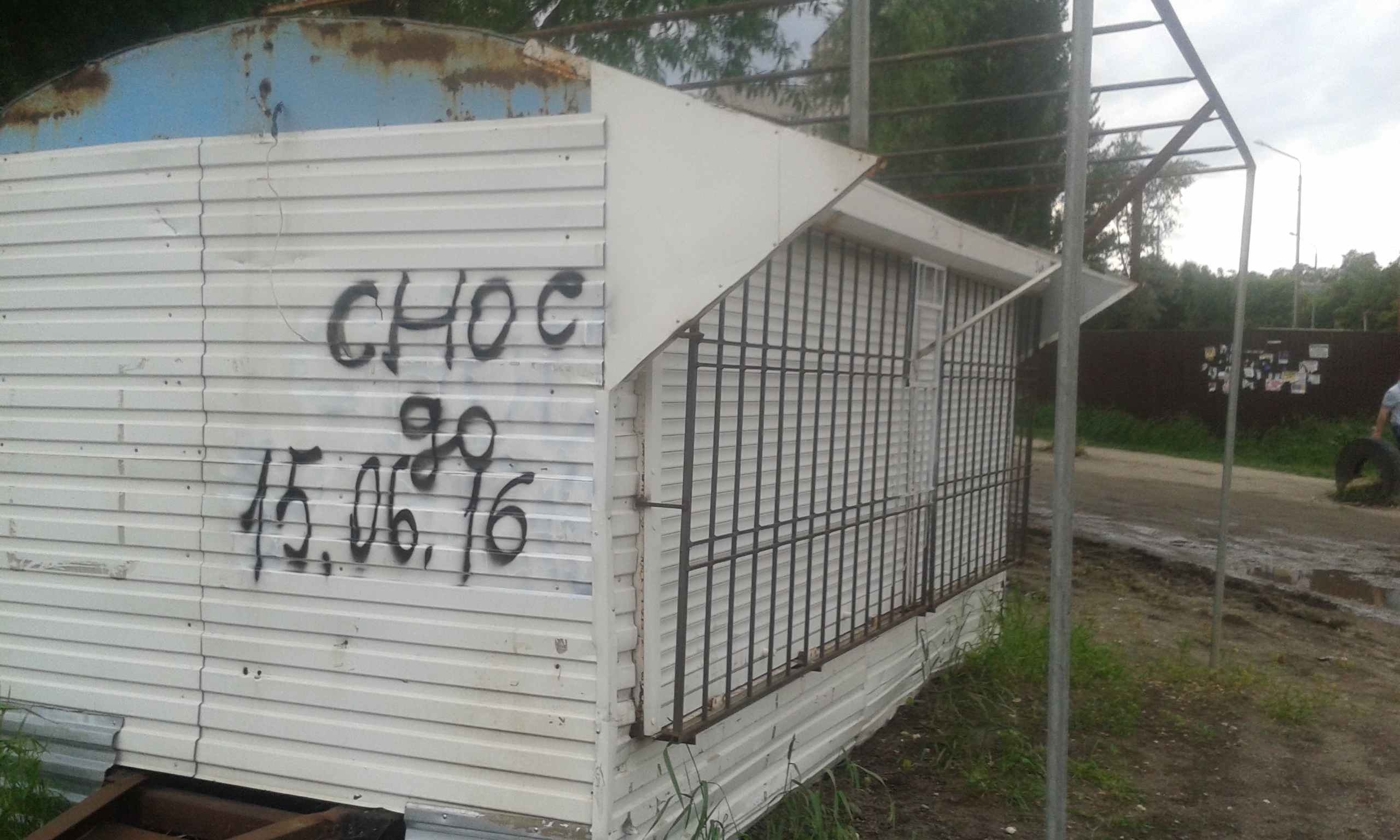 Пр.Победы, район дома № 93АКиоск№ 168  от 06.06.201615.06.2016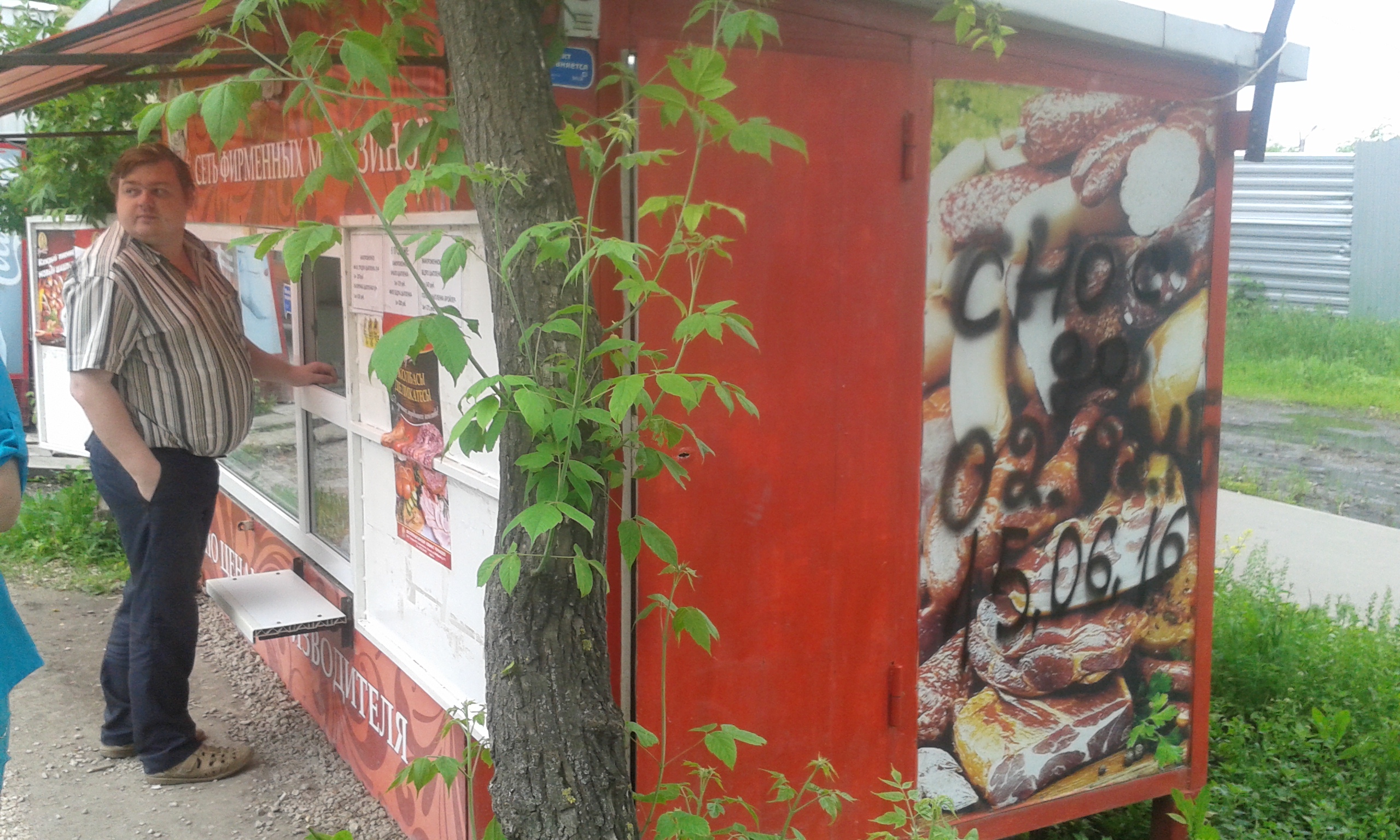 3ул.У.Громовой, район дома № 4Киоск№ 169  от 06.06.201615.06.2016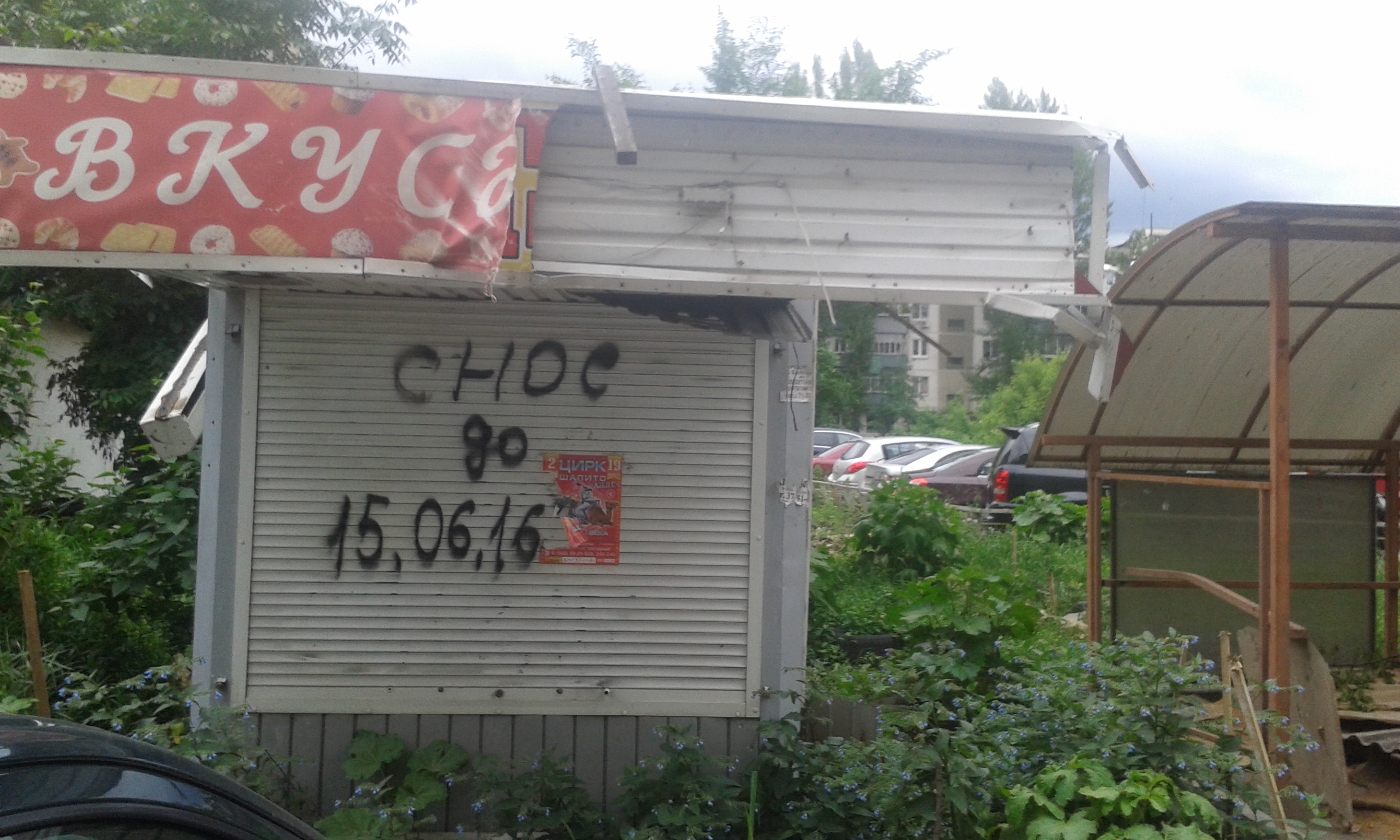 